CONSULTA PÚBLICA DE ANTEPROYECTO DEL PLAN REGULADOR COMUNAL DE PAPUDO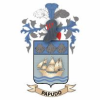 Art. 43 LGUC y Art. 2.1.11 OGUCFORMULARIO DE OBSERVACIONESNombre completo de la persona que suscribe o representante legal: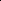 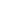 RUT de la persona o razón social que suscribe:Domicilio:Correo electrónico:Teléfono:Sector, zona o dirección al que refiere su observación (si corresponde)Observación: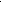 